 Schedule for Room K8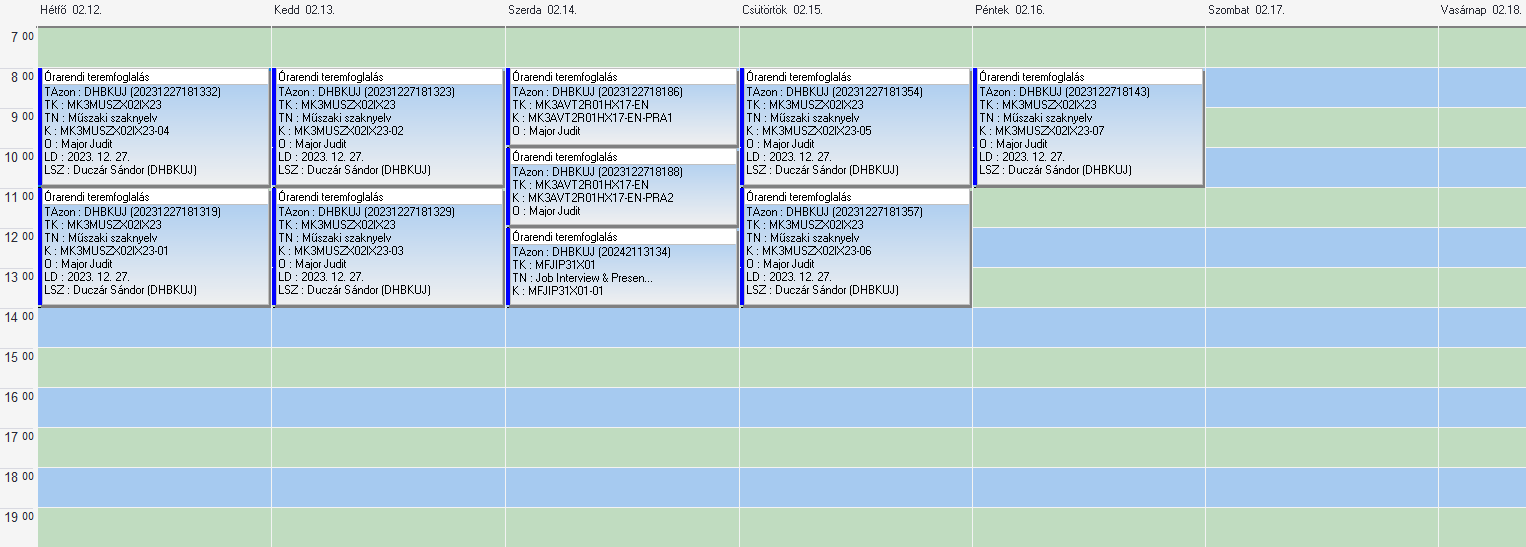 